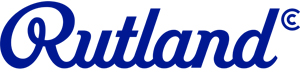 Open 10 mile Time Trial Incorporating the National Clarion CC 10 Mile Championships"promoted for and on behalf of Cycling Time Trials under their rules & regulations"14:00 Saturday 23rd September 2017 	Course: O10/1	    Hatfield WoodhouseEvent Organiser:Joe Le Sage	24 Green Oak Road, S17 4FP		07864 575912		jjlesage@hotmail.comTimekeepers:	John Clarke		Phil MintoFirstly a huge thanks to all the members and friends of Rutland CC who baked cakes and turned out on the day to help. Events can't happen without volunteers, and I am hugely grateful to anyone that is prepared to give up their time to enable us to have our fun. I would urge everybody out there that races to make sure they put a bit back by marshalling or organising.Thanks also to the riders - Hatfield isn't the nicest course in the country, but what a close finish! The top 10 all separated by 19 seconds and  with nine non-vets in the top-12, the future looks bright in many respects. This has been reflected in the North Midlands TT series, with Dan Taylor, Daryl Wall & (an absent due to work) Nick Latimer of Rutland CC finishing 1st, 2nd & 3rd respectively, separated by less than a handful of points.The women's event was dominated by the three North Mids' regulars - Alex Deck cruising home to win by 36 seconds. The women's series, however, was won (by 1 point) by Miss Consistent, Ann Walsham, Alex failing to put more than one place between them in the final event of the series, despite catching minute-man Richard Lunt on the line. The bottom line is, if your name doesn't start with an A, you're not in it. Alix Archer coming 3rd to cement her standing in the series.Team Winners Birdwell Wheelers continued their dominance of North Midlands events this year. Rutland CC's late charge failed to materialise, and yet again Birdwell won the series team competition.Yet again, it was a pleasure to host the Clarion CC 10 Championships as part of this event. Their numbers certainly gave it a welcome boost, and gives the event a really friendly feel, as there seems to be more hanging around the result board than most events I've been at this year.Any feedback on the event gratefully received. It will be on September 15th next year, so I hope to see you all then. And if you want to write to Doncaster Council complaining about the road surface, please do!WinnersFinish OrderOverallMenWomenV40V50V60Athlete1st =Daryl WallAlex DeckDaryl WallKeith AinsworthAnthony McNamaraPete Laud1st =Dan TaylorAnn WalshamSteve Gibson3rdKeith AinsworthAlix ArcherClarion champion - Jack LevickClarion champion - Jack LevickClarion champion - Jack LevickClarion champion - Jack Levick4thJack Levick-Team of 3 - Birdwell Wheelers (Dan Taylor, Trevor Mayne, Paul Mason)Team of 3 - Birdwell Wheelers (Dan Taylor, Trevor Mayne, Paul Mason)Team of 3 - Birdwell Wheelers (Dan Taylor, Trevor Mayne, Paul Mason)Team of 3 - Birdwell Wheelers (Dan Taylor, Trevor Mayne, Paul Mason)JunHarry Buxton=1DarrylWallOut of the Saddle CCV400:21:13=1DanTaylorBirdwell WheelersM0:21:133KeithAinsworthLangsett Cycles Race TeamV500:21:164JackLevickTuxford Clarion C CM0:21:215Nick MooreAndy Moore Autocentres RacingM0:21:226AndrewWhiteleyLangsett Cycles Race TeamM0:21:237AndyTurnerTeam Bottrill / HSS HireM0:21:268NealParkinTeam Bottrill / HSS HireM0:21:279HarryBuxtonT.H.R.E. Datawolves R.T.Mjun0:21:2810stuart wells Flex-Tech Ettridge Cycles Racing TeamV400:21:3211RichardLuntRossington Wheelers Cycling ClubM0:21:4112MichaelCooke Nottingham Clarion CCM0:21:4413ShawnGoughTuxford Clarion C CV400:21:5514PatrickGouldMatlock CCV400:22:0615trevormayneBirdwell WheelersV500:22:1116TomStokesFenland Clarion CCM0:22:1317PaulMasonBirdwell WheelersV400:22:1618LiamBosleyTeam PrimaVeloM0:22:1919JoeLe SageRutland Cycling ClubV400:22:3020PeteLaudCommon Lane OccasionalsV400:22:3821TobyWilsonRutland Cycling ClubV400:22:4222AndyThomasLindsey Roads Cycling ClubV400:22:5123SimonPitchfordFenland Clarion CCV500:22:5424SimonHallRutland Cycling ClubM0:23:0325AndrewMartinTuxford Clarion C CV400:23:0426SteveGibsonPeak Road ClubV500:23:0627PeterCampbellHeanor Clarion CCV400:23:1328stevenHollowoodKiveton Park Cycling ClubV500:23:1728IanClarkeTuxford Clarion C CV500:23:1730MichaelLambKiveton Park Cycling ClubV400:23:3331MartinPerrettHeanor Clarion CCV500:23:4432ROBERTFOWLERRutland Cycling ClubV400:23:4833MattBourneHuddersfield Star WhsM0:23:5434LeeThomasTeam Bottrill / HSS HireV400:23:5535SteveHancockCalder ClarionV500:24:1436RayRobinson Sunderland ClarionV400:24:1737AlNortonHarworth and District Cycling ClubV500:24:4038AlexDeckRutland Cycling ClubWV500:24:4239AnthonyMcNamaraRockingham CCV600:24:49=40nigelfinchMercia - Lloyds Cycles CCV600:24:52=40ChrisGoodeYorkshire Coast Clarion CCV500:24:5242ScottHarrisonTuxford Clarion C CM0:24:5543AnnWalshamMaxx R. T.WV400:25:1844AndrewSpittlehouseCalder ClarionV400:25:2245JohnOdellNottingham Clarion CCM0:25:4346FrancisGraftonNottingham Clarion CCV600:25:4547AlixArcherSheffrec CCWV400:25:5448JessicaBeyer-LyonsNottingham Clarion CCWV400:27:1049MelBentleyWakefield CCV600:27:2050TomBuxtonOut of the Saddle CCM0:27:3951JayneClarkeTuxford Clarion C CWV400:28:0352Jessica Barrington Tuxford Clarion C CW0:28:0653HelenOsguthorpe The Racing Chance FoundationWjun0:29:32AdamHardy Wolds Racing TeamV40DNSCraigHASLINGDENSheffield Triathlon ClubV40DNSKarlWooffindinOut of the Saddle CCMDNSCharlotteRidsdaleRutland Cycling ClubWV50DNSGaryClarkeRutland Cycling ClubV50DNSChrisMyhillPeak Road ClubV50DNS - ApolDominicWattsVeloviewerV40DNS - ApolHedleySkeltonCommon Lane OccasionalsMDNS - ApolAnthonyJacksonNottingham Clarion CCMDNS - ApolDaveMorganRapha Cycling ClubV50DNS - ApolGordonWordsworthRutland Cycling ClubV60DNS - Apol